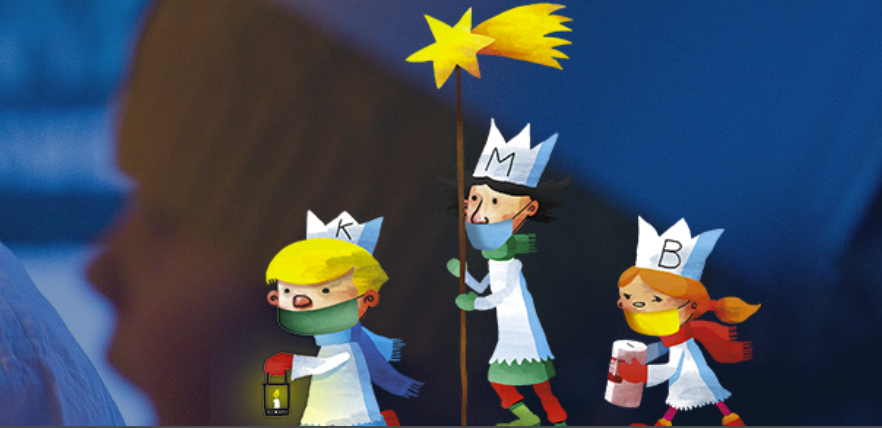 	Tříkrálová sbírka 2022proběhne v K O J E T I C Í CH (za dodržení všech nastavených hygienických opatření) v sobotu 8. ledna 2022    Svůj dar můžete předat prostřednictvímKoledníků Charity do zapečetěné pokladničky – vedoucí skupinky má průkaz Sbírkového účtu 66008822, kód banky 0800 (Česká spořitelna), variabilní symbol 7776600Za vaše dary děkují pracovníci Oblastní charity Třebíč i všichni klienti, kterých se pomoc bezprostředně dotkne.Další informace www.trikralovasbirka.cz